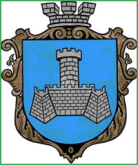 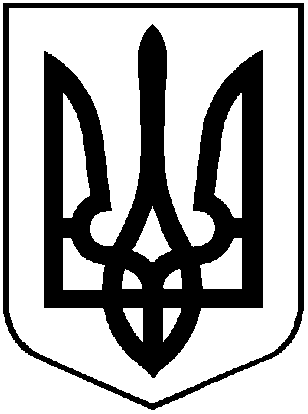 УКРАЇНАХМІЛЬНИЦЬКА МІСЬКА РАДАВІННИЦЬКОЇ ОБЛАСТІВиконавчий комітетР І Ш Е Н Н Я   від  26 січня 2024 року                                                                           №67Про розгляд клопотань юридичних та фізичних осіб з питань видалення деревонасаджень у населених пунктах  Хмільницької міськоїтериторіальної громадиРозглянувши клопотання юридичних та фізичних осіб з питань видалення деревонасаджень у населених пунктах Хмільницької міської територіальної громади, враховуючи матеріали комісії з питань визначення стану зелених насаджень в населених пунктах Хмільницької міської територіальної громади, а саме – акти обстеження зелених насаджень, що підлягають видаленню від 17.01.2024р., відповідно до Правил благоустрою території населених пунктів Хмільницької міської територіальної громади, затверджених рішенням 68 сесії міської ради 7 скликання від 16.12.2019 року №2401 (зі змінами), постанови Кабінету Міністрів України від 01 серпня 2006 року №1045 «Про затвердження Порядку видалення дерев, кущів, газонів і квітників у населених пунктах», наказу Міністерства будівництва, архітектури та житлово-комунального господарства України від 10 квітня 2006 року № 105 «Про затвердження Правил утримання зелених насаджень у населених пунктах України», наказу Міністерства регіонального розвитку, будівництва та житлово-комунального господарства України від 26.04.2019 р. №104 Про затвердження ДБН Б.2.2-12:2019 «Планування та забудова територій», рішення  виконавчого комітету Хмільницької міської ради № 29 від 19.01.2023 року  «Про затвердження в новому складі постійно діючої комісії з питань визначення стану зелених насаджень в населених пунктах Хмільницької міської  територіальної громади», керуючись ст.ст. 30, 59 Закону України «Про місцеве самоврядування в Україні», виконком Хмільницької міської  радиВ И Р І Ш И В :Надавачу послуги з озеленення територій та утримання зелених насаджень, який надає такі послуги відповідно до умов укладеного договору:1.1. Дозволити видалення двох дерев породи яблуня, що знаходяться на загальноміській території біля багатоквартирного будинку по вул. Літописна, 1 у м. Хмільнику, які мають незадовільний стан (аварійні, сухостійні);дозволити видалення одного дерева породи вишня, що знаходиться на загальноміській території біля багатоквартирного будинку по вул. Літописна, 1 у м. Хмільнику, яке має незадовільний стан (аварійне, сухостійне);дозволити видалення одного дерева породи горобина, що знаходиться на загальноміській території біля багатоквартирного будинку по вул. Літописна, 1 у м. Хмільнику, яке має незадовільний стан (аварійне, вкрите омелою);дозволити видалення одного дерева породи груша, що знаходиться на загальноміській території біля багатоквартирного будинку по вул. Літописна, 1 у м. Хмільнику, яке має незадовільний стан (затіняє вікна, порушує інсоляцію квартир);провести формувальне обрізування трьох дерев породи липа, що знаходяться на загальноміській території біля багатоквартирного будинку по вул. Літописна, 1 у м. Хмільнику, які мають задовільний стан;провести формувальне обрізування одного дерева породи абрикос, що знаходиться на загальноміській території біля багатоквартирного будинку по вул. Літописна, 1 у м. Хмільнику, яке має задовільний стан.Надавачу послуги з озеленення територій та утримання зелених насаджень деревину від зрізаних  дерев, зазначених  в підпункті  1.1 пункту 1  цього рішення, передати КП «Хмільниккомунсервіс» для    оприбуткування через бухгалтерію, а гілки та непридатну деревину утилізувати, склавши відповідний акт.2.   Прокоповичу К.Ю.:(договір оренди землі від 07.12.2023 р.)2.1. Дозволити видалення тринадцяти дерев породи клен, які  мають незадовільний  стан (руйнують фундамент паркану), що знаходяться  на орендованій території  по 2 пров. В. Чорновола, 8 у м. Хмільнику;- дозволити видалення одного дерева породи горіх, яке  має незадовільний  стан (руйнує фундамент паркану), що знаходиться  на орендованій території  по 2 пров. В. Чорновола, 8 у м. Хмільнику;- дозволити видалення одного дерева породи акація, яке  має незадовільний  стан (руйнує фундамент паркану), що знаходиться  на орендованій території  по 2 пров. В. Чорновола, 8 у м. Хмільнику.2.2 Зрізування дерев проводити в присутності працівника міської ради;2.3 Прокоповичу К.Ю.  деревину від зрізаних дерев, зазначених в підпункті 2.1 пункту 2 цього рішення  передати по акту  приймання-передачі КП «Хмільниккомунсервіс», гілки утилізувати склавши відповідний акт.3.    Виконавчому комітету Хмільницької міської ради:  3.1. Провести формувальне обрізування п’яти дерев породи липа, що знаходяться на території с. Порик, біля адміністративного приміщення бувшої сільської ради по вул. Свободи, 1А в с. Порик Хмільницького району, які мають задовільний стан.3.2. Виконавчому комітету Хмільницької міської ради, гілки утилізувати, склавши відповідний акт.4. Контроль за виконанням цього рішення покласти на заступника міського голови з питань діяльності виконавчих органів міської ради  Сергія РЕДЧИКА.    Міський голова                                                                    Микола ЮРЧИШИН